                                         „Święto sękacza”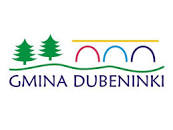 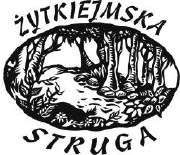 Żytkiejmy15 sierpnia 2022Deklaracja woli wystawienia stoiska podczas festynu „Święto Sękacza”Imię i nazwisko, nazwa podmiotu…………………………………………………………………………………………….............................................Adres korespondencyjny:………………………………………………………………………………………………………..............................Adres e -mail:………………………………………………………………………………………………………………….….Numer telefonu do kontaktu:………………………………………………………….Rodzaj i wielkość stoiska: …………………………………………………………Żywność regionalna oferowana na stoisku - dokładnie wymienić:………………………………………………………………………………………………………………………….......................................................................................................................................................…………………………………………………………………………………………………………………………......................................................................................................................................................                              Rękodzieło oferowane na stoisku - dokładnie wymienić:………………………………………………………………………………………………………………………………………………………………………………………………………………………………………………………………………………………………………………………………………………………………                              Organizator nie zapewnia: prądu, namiotów, stołów oraz krzeseł Wypełnioną deklarację należy przesłać w terminie do 05.08.2022 na adres organizatora festynu: Stowarzyszenie Żytkiejmska Struga, ul. M. Konopnickiej 6/10, 19-504 Żytkiejmy lub na adres e-mail zyt.struga@gmail.comOrganizator do 10.08.2022r. skontaktuje się z wybranymi podmiotami, które składając deklarację wyraziły wolę wystawienia swojego stoiska, w celu ustalenia szczegółowych warunków wystawienia, w tym zakresu oferowanych towarów. Składanie deklaracji udziału jest jednoznaczne z akceptacja ustalonych przez organizatorów warunków.Uwaga! Wystawca będzie miał prawo do oferowania tylko zadeklarowanych i zaakceptowanych przez organizatora festynu „Święto Sękacza” towarów . W przypadku oferowania innych towarów organizator festynu najpierw poprosi o ich wyłączenie z oferty, a jeśli to nie poskutkuje nakaże opuszczenie terenu festynu, bez prawa do jakiejkolwiek rekompensaty z tego tytułu.Wystawca bierze pełną odpowiedzialność za wystawiane produkty i ich zgodność z obowiązującymi przepisami prawa ( posiada stosowne dokumenty tj. certyfikaty, zezwolenia handlowe i epidemiologiczne).Zgodnie z ustawą o prawie autorskim i prawach pokrewnych z dnia 4 lutego 1994 r. (tj. Dz.U. z 2021, poz 1062 ze zm. .). Stowarzyszenie Żytkiejmska Struga zastrzega sobie prawo do wykorzystywania i przetwarzania danych osobowych, zdjęć i nagrań filmowych w celach informacyjnych i promocyjnych związanych z realizacją imprezy oraz działalnością stowarzyszenia.Wystawcy deklarujący wystawienie stoiska, wyrażają tym samym zgodę na wykorzystywanie ich danych osobowych, zdjęć i nagrań filmowych z ich udziałem w celach jw., zgodnie z Ustawą z dnia 10 maja 2018 roku o ochronie danych osobowych (Dz. U z 2019r. Poz 1781). Administratorem danych osobowych wystawców stoisk jest Stowarzyszenie Żytkiejmska Struga.                  Organizator festynu: Gmina Dubeninki. Stowarzyszenie Żytkiejmska Struga ……………………………….. ( data i podpis uczestnika)